      Карточка предприятия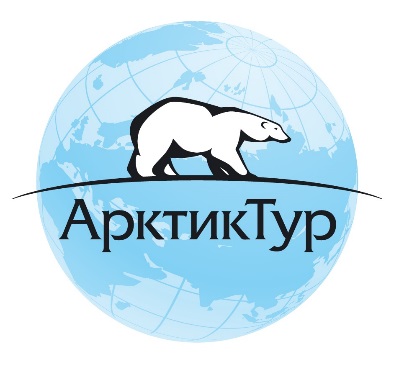 Полное наименованиеОбщество с ограниченной ответственностью «АрктикТур»Краткое наименованиеООО «АрктикТур»ИНН/КПП5907039190 / 590701001ОГРН1185958005694Юридический адрес614030, г. Пермь, ул. Вильямса, д.20/1, кв.113Почтовый адрес614030, г. Пермь, ул. Вильямса, д.20/1, кв.113Расчетный счет40702810610000291713БанкАО «ТИНЬКОФФ БАНК»Корр. счет30101810145250000974БИК044525974РуководительГенеральный директор Шурухина Анастасия Александровна, действующая на основании Устава